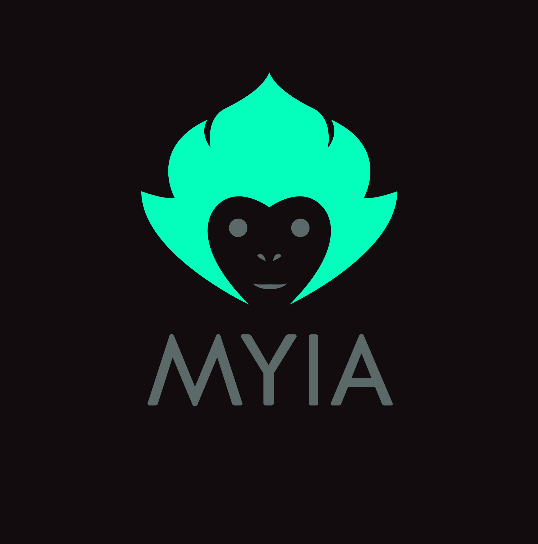 Jak si odnést co nejvíce z této konference?Mobilní aplikace Myia vás zapojí do dění.Co mi to přinese?Snadno se spojíte s ostatními účastníky a domluvíte si schůzku.Zjistíte, kdo tu je, co umí a co dělá.Dozvíte se informace o přednášejících a novinky od organizátora.Můžete se zúčastnit hlasování a ovlivnit průběh konferenceMůžete snadno položit dotaz přednášejícímJak na to?Nainstalujte si aplikaci Myia na svůj telefon. Je k dispozici pro Android, iPhone i Windows PhonePusťte aplikaci. Na obrazovce „S kým se chcete spojit“ vyberte „S účastníky konference/eventu“Načtěte aplikací QR kód, který máte na své jmenovce.Vyplňte údaje o sobě. Pokud máte LInkedIn profil, propojte ho s aplikací Myia a profil se vám načte automaticky. 3 kroky, jak si domluvit schůzkuPodívejte se na seznam připojených účastníkůPoužijte filtr nebo hledání podle jménaNapište zprávu, domluvte si místo a čas schůzky3 kroky, jak položit dotazNapište textovou zprávu na sdílenou nástěnkuDejte „like“ dotazu, který váz zajímá Napište k dotazu komentář, nebo i odpověď3 důvody, proč si připojit LinkedIn profilMyia předvyplní váš profil, včetně fotografieUkážete svoje pracovní zkušenosti a získáte nové kontaktyUvidíte LinkedIn profily ostatních účastníků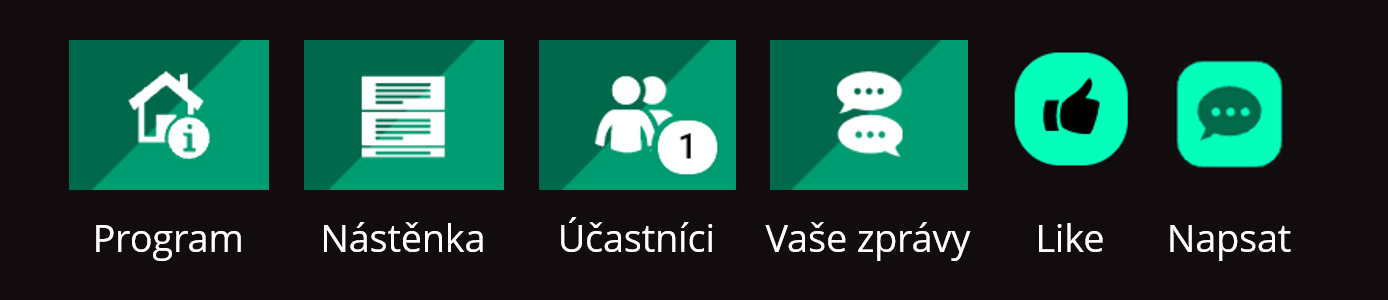 Pořádáte konference, školení, firemní akce? Aplikaci Myia můžete využít i vy. Vyzkoušejte ji na http://myia.events nebo nás kontaktujte 
na events@myia.systems 